Sonoma County Disaster-Funder Survey ResultsSubmitted by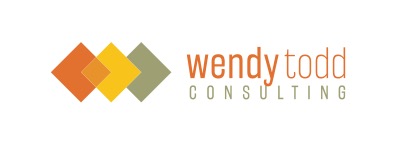 Executive SummaryFifteen philanthropic entities focused on providing financial assistance to Sonoma County communities impacted by the recent wildfires were invited to participate in an online survey.  The purpose of the survey was to gather information from funders who have allocated or intend to allocate resources to address immediate and/or long-term community needs related to the recent wildfires.Survey highlights include:The majority of survey respondents (11 of 14) are either actively making grants or planning a grant program specifically focused on disaster relief, recovery and/or rebuilding in Sonoma County.Although there is some uncertainty about how much disaster-focused funding will be available and the timing for funding allocations, 81% of survey respondents with disaster-focused program have determined funding levels for 2017 and over half of survey respondents with disaster-focused program have determined funding levels for 2018. Two survey respondents each plan to allocate over $5 million in 2018.Of the five survey respondents that are in the process of planning their disaster-focused grant program, three will announce their funding priorities by January 1, 2018.Half of the survey respondents anticipate their organization will continue to contribute to rebuilding efforts beyond 2019.Over 70% of survey respondents want further information related to opportunities for co-funding, collaboration and/or matching resources from other funders, data on the immediate and/or long-term needs of specific populations/communities, and data on the impact of the fires on the local workforce and/or economy.Table 1 provides an overview of four different funding parameters and survey respondents’ level of priority for each parameter. Table 1: Summary of funding parameters by priority levelThe philanthropic community supporting disaster relief, recovery, and rebuilding in Sonoma County includes a diverse mix of organizations with varying priorities and funding parameters.   The funder survey results provide a high-level overview of similarities and differences among the philanthropic community.  In addition, the results illuminate potential resources gaps and opportunities for funders to leverage resources.BackgroundIn October 2017, wildfires devastated northern California. The philanthropic community in Sonoma County acted quickly by providing funds to support a wide range of relief efforts, and recognized there would be a need for additional long-term sustained support for recovery and rebuilding efforts. Fifteen philanthropic entities focused on providing financial assistance to Sonoma County communities impacted by the recent wildfires were invited to participate in an online survey between November 9, 2017 and November 15, 2017. A list of organizations invited to participate in the survey and the survey instrument are included in the Appendix.  Survey participants were informed that the purpose of the survey was to gather information from funders who have allocated or intend to allocate resources to address immediate and/or long-term community needs related to the recent wildfires. Information would be shared in the aggregate; individual organization responses would be kept confidential. Description of Survey ParticipantsThere was a 93 percent response rate (14 of 15 organizations invited to participate in the survey provided responses).Survey respondents represented different types of philanthropic and non-profit organizations providing disaster-focused support in Sonoma County (see Chart 1).Chart 1: Survey responses to the question: What category best describes your organization?The four survey respondents who indicated their organization type as ‘Other’ could be categorized as non-profit organizations (which was not a survey response option to this question).11 of the 14 survey respondents indicated their organization is either actively making grants/dispersing money to address disaster relief, recovery and/or rebuilding efforts or planning to develop disaster-focused funding priorities.  Three respondents indicated their organization was not planning to create a disaster-focused program or initiative but by maintaining their current funding priorities, their organization would inevitably support communities impacted by the fires (see Table 2).Table 2: Responses to the question: Does your organization currently have a specific initiative or program to address disaster relief, recovery, and/or rebuilding?Funding Levels and Timeline Six of the 14 survey respondents indicated their organizations are actively making grants and five other survey respondents indicated their organizations was planning to create a disaster-focused funding program or initiative.  Of the five survey respondents in the planning process, three anticipate announcing their organization’s priorities by January 1, 2018. One respondent reported an anticipated announcement date by July 1, 2018 and another respondent indicated the announcement date is to be determined.   Table 3 provides an overview of funding levels specifically focused on disaster-related issues in Sonoma County and the timeline for funding allocations.  81% of survey respondents with disaster-focused program (9 of 11) have determined funding levels for 2017.  Over half of survey respondents with disaster-focused program (7 of 11) have determined funding levels for 2018. Two survey respondents each plan to allocate over $5 million in 2018.Table 3: Responses to the question: How much money has your organization already provided/plan to provide to disaster relief, recovery, and/or rebuilding in Sonoma County? Type of EntityThere is a range of entities eligible for funding by survey respondents actively providing support and those planning to provide support.  The majority of survey respondents reported actively supporting or planning to support the following types of entities:NonprofitsIndividualsPublic agenciesHospitals were the only entity listed as an answer choice not selected by survey respondents.  Chart 2 demonstrates the types of entities that survey respondents are actively supporting or planning to support with disaster-focused funding in Sonoma County.  In the ‘Other’ field some survey respondents provided more specific information related to the types of entities they are supporting or plan to support, including:  Undocumented individualsSynagoguesEmployees of grantee organizationsLegal service organizationsNonprofits supporting health and community well-beingNonprofits supporting small business sustainabilityFamily childcare providersChart 2: Survey responses to the question: What types of entities in Sonoma County are eligible/do you anticipate will be eligible for disaster-focused funding from your organization? (Check all that apply.)Type of SupportSurvey respondents reported a variety of strategies for allocating financial resources to address disaster relief, recovery, and rebuilding in Sonoma County (see Table 5). Over half of the survey respondents are actively providing support or planning to provide support in the form of:General operations support grantsNonprofit capacity building support Cash to individualsProject specific grantsSixty-three percent of all survey respondents with disaster-focused funding are actively providing or planning to provide general operating support. In addition, 63% of survey respondents are actively providing or planning to provide capacity-building support for nonprofits.   Fewer survey respondents indicated support in the form of:Community organizingLegal consultationPublic policy advocacyScholarshipsNone of the survey respondents are or are planning to provide loans to support disaster-focused relief, recovery and/or rebuilding efforts. However, one survey respondent noted in the “Other” field that their organization would support capital investments.Table 4 demonstrates a shift in types of grants that may occur in the future. Four of the six survey respondents actively engaged in providing support are providing cash to individuals. However, only two of the five survey respondents planning disaster-focused programs anticipate providing cash to individuals. Table 4: Responses to the question: What type of grants or donations does your organization provide with disaster-focused funds in Sonoma County? (Check all that apply.)Type of Services or ProgramsTen of the eleven survey respondents that are actively supporting or planning to support relief, recovery, and/or rebuilding in Sonoma County reported allocating funds toward a wide range of services and programs (see Table 5).  The majority of survey respondents reported supporting or planning to support the following services or programs:Case management/care coordinationBehavioral health services Shelter and/or temporary housingDisaster-related community advocacy is/will be supported by 40% of survey respondents.Thirty-percent of survey respondents are supporting or plan to support the following services or programs:Housing preservationMedical careData collection/researchLegal servicesTransportationNone of the survey respondents have prioritized or are planning to prioritize elder care services or arts and cultural programs with their disaster-focused funding.Survey respondents provided the following comments in the ‘Other’ field:Continuity of population-specific, social services (students, childcare, elder care, legal services, etc.)Funding will depend on needs and gapsWe are providing fire relief to children, individuals and families by giving direct aid to them or their landlords. The funding is fire relief for lost housing, wages and jobs, tools etc. We are also seeking separate funding for a staff position to coordinate all the activities related to dispersement of this aid, referrals for other support and services.Cash grants for emergency needs for employees who lost homesPerhaps others, as needs emergeCombination of current + futureTable 5: All responses to the question: What type of services or programs are supported/may be supported by your organization’s disaster-focused funds in Sonoma County? (Check all that apply)Specific Populations Survey respondents reported actively supporting or planning to support specific populations in Sonoma County (see Table 6).  The majority of all survey respondents reported their organization’s funding would MOSTLY impact the following specific populations:People who lost their homes as a result of the firesChildren and youthUndocumented immigrantsArtists were the only specific population not prioritized by survey respondents.Table 6: All responses to the question: Which populations in Sonoma County does your disaster-focused funding MOSTLY impact/intend to impact? (Check all that apply.)Survey respondents provided the following comments in the ‘Other’ field:Low-income populationsJewish communityParents, providers of child/family services, preschool providersPopulations enduring economic hardship as a direct result of the North Bay firesWhile it appears there is an intention to support a diverse mix of people, it is unclear how much funding will be allocated to specific populations. For example, one survey respondent actively dispersing grants aims to impact 12 specific populations with less than $100,000 given out by the end of 2017 and an undetermined amount to be given out by end of 2018.There are six funders who are actively or planning to provide more than $1 million this year and/or next year.  The specific population the survey respondents’ support is most likely to impact is presented in Table 7.  The specific population that may be prioritized by large funders aligns with the specific populations prioritized by the majority of all survey respondents. Table 7: Large funder responses to the question: Which populations in Sonoma County does your disaster-focused funding MOSTLY impact/intend to impact? (Check all that apply.)Large funder survey respondents provided the following comments in the ‘Other’ field:Low-income populationsParents, providers of child/family services, preschool providersPopulations enduring economic hardship as a direct result of the North Bay firesThe following specific populations were not chosen as populations most likely to be impacted by current or future funding among large funders: ArtistsEnglish Language LearnersVeteransLesbian, Gay, Bisexual, Transgender, Queer, or IntersexPersons with disabilitiesSustainabilityHalf of the survey respondents anticipate their organization will continue to contribute to rebuilding efforts beyond 2019.  Four survey respondents are not sure if their organization will continue funding beyond 2019 and 3 survey respondents reported their organization would not continue contributions beyond 2019 (see Chart 3).Chart 3: Survey responses to the question: Do you anticipate your organization will contribute to rebuilding efforts beyond 2019?Two of the five survey respondents that intend to allocate $1 million or more this year and/or next year indicated their organization would continue providing disaster-focused support in Sonoma County beyond 2019.  Another two large funders indicated their organization would not provide funds beyond 2019. One large funder has yet to determine whether or not their organization will provide funds beyond 2019. Additional InformationAs highlighted in Table 8, the majority of survey respondents want to obtain the following information to inform their future disaster-focused funding decisions:Opportunities to co-fund, collaborate, and/or match resources from other fundersData on the immediate and/or long-term needs of specific populations/communitiesData on the impact of the fires on the local workforce and/or economyData on the impact of the housing stock and/or homelessnessOpportunities to learn from and engage traditionally marginalized community members (i.e. undocumented immigrants, single parents, low-income individuals, people of color, etc.) in planning and rebuilding effortsSurvey respondents also suggested additional data in the ‘Other’ field:Data on the immediate and long-term legal needs those affected by firesData specific to the needs of workforce and residents of the northern regionTable 8: All responses to question: What additional information does your organization MOST want/need to inform your future disaster-focused funding decisions? Check all that apply.ConclusionThe philanthropic community supporting disaster relief, recovery, and rebuilding in Sonoma County includes a diverse mix of organizations with varying priorities and funding parameters.   The funder survey results provide a high-level overview of similarities and differences among the philanthropic community.  In addition, the results illuminate potential resources gaps and opportunities for funders to leverage resources.AppendixOrganizations Invited to Participate in SurveyCalifornia Bar FoundationFirst 5 Sonoma CountyHealthcare Foundation Northern Sonoma CountyJewish Community Federation and Endowment FundJohn Jordan FoundationKaiser Permanente Community BenefitsLatino Community FoundationNorthBay Organizing Project/UndocuFundRedwood Credit Union Community Fund Inc.Santa Rosa Violence Prevention PartnershipSonoma County Community FoundationSt. Joseph HealthSutter Medical Center of Santa RosaTipping PointUnited Way of the Wine CountryFunder SurveyIntroductionThank you for taking a few moments to complete this survey. The purpose of this survey is to gather information from funders who have allocated or intent to allocate resources to address immediate and/or long-term community needs related to the recent wildfires. Information will be shared in the aggregate; individual foundation responses will be kept confidential and not shared. The intention of sharing aggregated data is to provide an overview of the collective philanthropic contributions made to support relief, recovery, and rebuilding.Please only submit one survey per organization.The deadline to complete the survey is the end of the day November 14, 2017.1. Name of Organization ___________ 2. Please choose one answer that best describes your organization: Community foundationCorporate foundationFamily foundationFinancial institutionFoundation support organizationHospital community benefitsPrivate/independent foundationPublic agencyOther3. Does your organization currently have a specific initiative or program to address disaster relief, recovery, and/or rebuilding?Yes, we have an established disaster-focused funding initiative or program and we are actively making grants/dispersing money (see question #4 below, page 3)Yes, we established a disaster-focused funding initiative or program, however we have not fully developed our funding priorities or giving strategy yet (skip to page 6)No, however we intend to create a disaster-focused initiative or program  (skip to page 6)No, and we do not plan to create one (skip to page 9)I don’t know (skip to page 9)4. If yes…What is the name of the initiative or program?How much money has your organization already provided to disaster relief, recovery, and/or rebuilding in Sonoma County since the wildfires?0 Less than $100,000$100,000 to $500,000$500,000 to $1 million$1 million to $5 millionOver $5 millionCommentHow much money do you anticipate your organization will give out with the purpose of disaster relief, recovery, and/or rebuilding in Sonoma County in total by December 31, 2017? Please provide the TOTAL amount your organization has already given to date AND the amount you anticipate giving by the end of the year.0 Less than $100,000$100,000 to $500,000$500,000 to $1 million$1 million to $5 millionOver $5 millionTo be determinedCommentHow much money does your organization intend to give out with the purpose of disaster relief, recovery, and/or rebuilding in Sonoma County by December 31, 2018? 0 Less than $100,000$100,000 to $500,000$500,000 to $1 million$1 million to $5 millionOver $5 millionTo be determinedCommentWhat types of entities in Sonoma County are eligible for disaster-focused funding from your organization? (Check all that apply)Faith-based organizationsNonprofit organizationsPublic agencies (e.g. schools, community development, housing authority, etc.)Private sc00hools000Private businessesHospitalsIndividualsNot applicableOther/CommentWhat type of grants or donations does your organization provide with disaster-focused funds in Sonoma County? (Check all that apply)Cash to individualsCommunity organizing General operating support grantsLegal consultation/supportLoansNonprofit capacity buildingProject specific grantsPublic policy advocacyScholarshipsNot applicableOther/CommentWhat type of services or programs are supported by your organization’s disaster-focused funds in Sonoma County? (Check all that apply)Data collection/researchCommunity advocacyArts and cultural programsAnimal welfareFood security/distributionShelter and/or temporary housingDisaster preparednessMedical careBehavioral health services Workforce developmentLegal servicesCase management/care coordinationCommunity design/developmentChildcareElder careHousing preservationHousing productionEnvironmental cleanup TransportationNot applicableOther/CommentWhich populations in Sonoma County does your disaster-focused funding mostly impact? (Check all that apply)People who lost their homes as a result of the firesArtistsUndocumented immigrantsUnderrepresented racial/ethnic groupsLow English proficiencyChildren and youthWomenSeniorsVeteransLGBTQIPersons with disabilitiesUninsured/underinsuredPeople who were homeless prior to the firesSmall business ownersFirst respondersNot applicableOther/Comment4. If no or not yet…(response from question #4, page 2)What is your timeline for announcing your organization’s specific funding priorities or giving strategies for disaster-related funding in Sonoma County?By January 1, 2018By April 1, 2018By July 1, 2018By October 1, 2018To be determinedNot applicableCommentHow much money do you anticipate your organization will give out with the purpose of disaster relief, recovery, and/or rebuilding in Sonoma County in total by December 31, 2017? Please provide the TOTAL amount your organization has already given to date AND the amount you anticipate giving by the end of the year. 0 less than $100,000$100,000 to $500,000$500,000 to $1 million$1 million to $5 millionOver $5 millionTo be determinedCommentWhat types of entities in Sonoma County do you anticipate will be eligible for disaster-focused funding from your organization? (Check all that apply)Faith-based organizationNonprofit organizationsPublic agencies (e.g. schools, community development, housing authority, etc.)Private schoolsPrivate businessesHospitalsIndividualsTo be determinedOther/CommentWhat type of grants or donations do you anticipate providing in Sonoma County for disaster-focused funding from your organization? (Check all that apply)Cash to individualsCommunity organizing General operating support grantsLegal consultation/supportLoansNonprofit capacity buildingProject specific grantsPublic policy advocacyScholarshipsNot applicableTo be determinedOther/CommentWhat type of services or programs do you anticipate supporting with your organization’s disaster-focused funds in Sonoma County? (Check all that apply)Data collection/researchCommunity advocacyArts and cultural programsAnimal welfareFood security/distributionShelter and/or temporary housingDisaster preparednessMedical careBehavioral health services Workforce developmentLegal servicesCase management/care coordinationCommunity design/developmentChildcareElder careHousing preservationHousing productionEnvironmental cleanup TransportationNot applicableOther/CommentWhich populations in Sonoma County will your organization’s disaster-focused funding mostly likely impact? (Check all that apply)People who lost their homes as a result of the firesArtistsUndocumented immigrantsUnderrepresented racial/ethnic groupsLow English proficiencyChildren and youthWomenSeniorsVeteransLGBTQIPersons with disabilitiesUninsured/underinsuredPeople who were homeless prior to the firesSmall business ownersFirst respondersNot applicableOther/Comment5. Do you anticipate your organization will contribute to rebuilding efforts beyond 2018?YesNoTo be determinedCommentI COMBINED THE LAST TWO QUESTIONS (SEE BELOW) INTO ONE QUESTION.6. What additional information does your organization MOST want/need in order to inform your future disaster-focused funding decisions? Check all that applyData on the immediate and/or long-term needs of specific populations/communitiesData on the impact of the fires on the health care system/providersData on the impact of the fires on the local workforce and/or economyData on the impact of the housing stock and/or homelessnessData on the impact of the fires on the environmentOpportunities to co-fund, collaborate, and/or match resources from other fundersOpportunities to learn from and engage traditionally marginalized community members (i.e. undocumented immigrants, single parents, low-income individuals, people of color, etc.) in planning and rebuilding effortsI am not sure what data is neededNo additional data is neededOther/CommentDELETED QUESTIONS – THEY WERE COMBINED INTO #6 ABOVE.6. What information would you like from other funders that could help inform your future disaster-focused funding? (Choose top 3)Data on the IMMEDIATE needs of specific populations/communitiesData on the LONG TERM needs of specific populations/communitiesOpportunities to co-fund, collaborate, and/or match resources from other fundersOpportunities to learn from community leaders (e.g. nonprofit leaders, elected officials, business leaders, County staff)Opportunities to learn from and engage traditionally marginalized community members (i.e. undocumented immigrants, single parents, low-income individuals, people of color, etc.) in planning and rebuilding effortsI am not interested in more information from other fundersOtherAdditional comments7. If you would like to gather information from community leaders (e.g. nonprofits, FEMA, elected officials, business leaders, County staff, etc.) to inform your future disaster-focused funding, please rank the following types of information in order of helpfulness. (1=most helpful and 5= least helpful)Data on the impact of the fires on individuals and familiesData on the impact of the fires on the health care system/providersData on the impact of the fires on the local workforceData on the impact of the fires on the local economyData on the housing stockInvestment strategies that will promote equity, rather than create more inequities/Periodic updates from other funders on the resources they are providing and the remaining gaps to fillTo be determinedOtherAdditional comment8. Your name (Optional) 			9. Your title (Optional)Table x: Number of Survey Respondents Who Are Actively Providing Grants/Donations by Amount of Funds and Timeframe for Future Dispersement. Table 3: Number of Survey Respondents Who Anticipate Providing Grants/Donations by Amount of Funds and Timeframe for Future Dispersement. Four of the ____ survey respondents that anticipate providing $1 million or more in support for disaster-related issues this year and next, will allocate resources a number of ways. The type of support the larger funders are providing and anticipate providing in 2017 and 2018 is represented in the chart below.Table 3: Responses to the question: What types of entities in Sonoma County are eligible / or do you anticipate will be eligible for disaster-focused funding from your organization? (Check all that apply.)Most survey respondents are supporting or plan to support non-profits, individuals, and/or public agencies.  None of the survey respondents indicated an intention to provide support to hospitals.None of the survey respondents reported providing loans (or intending to provide loans) to support disaster-focused relief, recovery and/or rebuilding efforts. However, one survey respondent noted in the ‘Other’ field that their organization would support capital investments.Sixty-three percent of all survey respondents with disaster-focused funding are actively providing or planning to provide general operating support.  In addition, 63% of survey respondents are actively providing or planning to provide capacity-building support for nonprofits. The majority of all survey respondents with disaster-focused are actively supporting or planning to support efforts that would mostly impact people who lost their homes as a result of the fires, children and youth, and undocumented immigrants.The majority of survey respondents reported supporting or planning to support case management/care coordination, behavioral health services, and shelter and/or temporary housing.None of the survey respondents are or plan to prioritize elder care services or arts and cultural programs with their disaster-focused funding.Funding ParametersHigh priority (majority of survey responses)Not a priority (no survey responses)Type of EntityNonprofitsIndividualsPublic agenciesHospitalsType of SupportGeneral operating supportNonprofit capacity buildingCash to individualsProject-specific grantsLoansSpecific PopulationsPeople who lost their homes as a result of the firesChildren and youthUndocumented immigrantsArtistsTypes of Services or ProgramsCase management/care coordinationBehavioral health servicesShelter and/or temporary housingElder care servicesArts and cultural programsSurvey ResponseNumber of ResponsesYes, we have an established disaster-focused funding initiative or program and we are ACTIVELY making grants/dispersing money. 6Yes, we established a disaster-focused funding initiative or program, however we have NOT fully developed our funding priorities or giving strategy yet.5No, and we do NOT plan to create a disaster-focused initiative or program. 3Total14Amount of funds# of respondents who have already given funds # of respondents who intend to give funds by December 31, 2017 # of respondents who intend to give funds by December 31, 2018Less than $100,00033--$100,000 to $500,000131$500,000 to $1 million1$1 million to $5 million233Over $5 million----2To be determined--24Total61111Types of Support# of responses from active funders (n=6)# of responses from potential funders (n=5)Total # of active funders and potential funders (n=11)General operating support grants347Nonprofit capacity building257Cash to individuals426Project specific grants156Community organizing 145Legal consultation/support--22Public policy advocacy--22Scholarships--11Loans------Type of Services or Programs# of responses from active funders (n=5)# of responses from potential funders (n=5)Total # of active funders and potential funders (n=10)Case management/care coordination358Behavioral health services 257Shelter and/or temporary housing336Community advocacy134Housing preservation213Medical care123Data collection/research123Legal services213Transportation213Community design/development--22Childcare--22Food security/distribution222Disaster preparedness112Housing production112Environmental cleanup --22Workforce development--11Animal welfare--11Elder care---- --Arts and cultural programs---- --Specific Populations# of responses from active funders (n=6)# of responses from potential funders (n=5)Total # of active funders and potential funders (n=11)People who lost their homes as a result of the fires448Children and youth156Undocumented immigrants336Underrepresented racial/ethnic groups235Uninsured/underinsured224Seniors123English Language Learners112Women112People who were homeless prior to the fires112General population112Veterans1--1LGBTQI1--1Persons with disabilities1--1Small business owners1--1First responders--11Artists------Specific Populations# of responses from large funders (n=6)People who lost their homes as a result of the fires4Children and youth3Undocumented immigrants3Underrepresented racial/ethnic groups2Seniors2Uninsured/underinsured2People who were homeless prior to the fires1Small business owners1First responders1General population1Women1Type of Information# of responses from all survey respondents (n=14)Opportunities to co-fund, collaborate, and/or match resources from other funders13Data on the immediate and/or long-term needs of specific populations/communities12Data on the impact of the fires on the local workforce and/or economy10Data on the impact of the housing stock and/or homelessness8Opportunities to learn from and engage traditionally marginalized community members in planning and rebuilding efforts8Data on the impact of the fires on the health care system/providers6Data on the impact of the fires on the environment5I am not sure what data is needed1Periodic updates from other funders on the resources they are providing and the remaining gaps to fill0Amount of funds# of respondents who have already given funds # of respondents who intend to give funds by December 31, 2017 # of respondents who intend to give funds by December 31, 2018Less than $100,00031--$100,000 to $500,00012--$500,000 to $1 million--$1 million to $5 million222Over $5 million1To be determined13Total666Amount of funds# of respondents who intend to give funds by December 31, 2017 # of respondents who intend to give funds by December 31, 2018Less than $100,0002--$100,000 to $500,00011$500,000 to $1 million--1$1 million to $5 million--1Over $5 million11To be determined11Total55Types of Entities Eligible for Funding# of Responses from Funders Making Grants/Donations at or above $1 million in 2017 and/or 2018 (n=5)Faith-based organizations1Nonprofit organizations4Public agencies (e.g. schools, community development, housing authority, etc.)4Private schools1Private businesses1Hospitals--Individuals3To be determined1Other--Types of Services or Programs# of Responses from Funders Making Grants/Donations at or above $1 million in 2017 and/or 2018 (n=5)Data collection/research2Community advocacy3Arts and cultural programs--Animal welfare1Food security/distribution2Shelter and/or temporary housing2Disaster preparedness1Medical care1Behavioral health services 4Workforce development--Legal services1Case management/care coordination2Community design/development1Childcare1Elder care--Housing preservation3Housing production1Environmental cleanup 1Transportation3Not applicable1To be determined1Other/CommentTypes of Entities Eligible for Funding# of responses from Active Funders (n=6)# of responses from Potential Funders (n=5)Total # of active funders and potential funders (n=11)Faith-based organizations011Nonprofit organizations358Public agencies 246Private schools011Private businesses101Hospitals000Individuals426Other--Child Care ProvidersChild Care providers